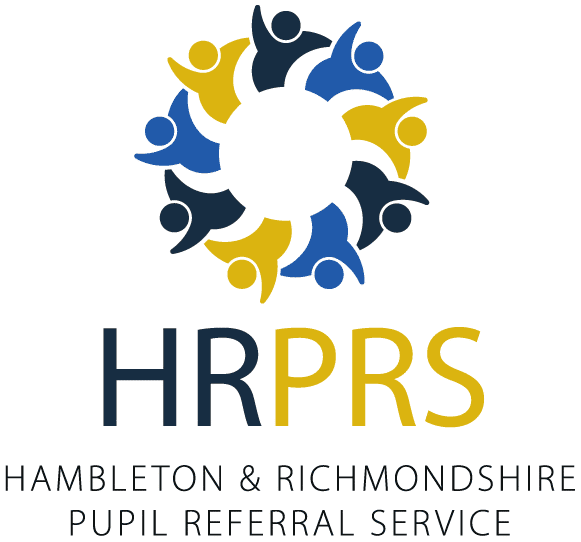 SafeguardingInformation/Instructions for applicantWe are committed to safeguarding and promoting the welfare of our students and ensuring that employees are suitable persons to work with them:1. All applicants are requested to provide in their application, explanations for any gaps in study and/or employment history. Applicants should include in the Previous Employment section of their application form, details of any other unpaid work / experience, for example, voluntary work.2. Applicants are advised that references should be from “suitable” referees, that is, the current or most recent employer and, where this did not involve work with children and young people, the most recent employer where the work was with children or young people. Where we consider that additional references are required, we reserve the right to request details of alternative referee(s) from the candidate. 3. All reference requests will specifically ask for information about the candidate’s suitability to work with children and young people and will request details of: any disciplinary procedures and the outcome of these; any allegations or concerns relating to Child Protection and/or the welfare of children and young people; details of any criminal convictions, cautions or bind overs.4. At interview, candidates may be asked about any allegations or concerns raised against them and the outcome of these, including the details of both current and expired disciplinary sanctions. Interviewees are required to bring to interview original documents relating to identity and qualifications.5. All appointments will be subject to a satisfactory, enhanced level DBS check, a minimum of two satisfactory references and medical clearance. For new employees to North Yorkshire County Council, the appointment will be subject to satisfactory completion of a six month probationary period (Applies to school support staff posts).6. On induction, all staff will be provided with Child Protection training, appropriate to the role, including information regarding the North Yorkshire Safeguarding Children Board’s, Local Authority’s and School’s Child Protection and Safeguarding Policies and Practice Guidance and information on expected safe working practice, standards of conduct and behaviour and disciplinary, capability and whistle-blowing procedures.